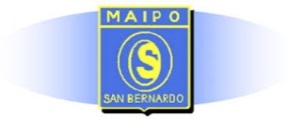 GUIA Nº 16  APRENDIZAJE Y ENSEÑANZA REMOTO SEMANA DEL 05  al 09  DE OCTUBRE  DE 2020Asignatura:Religión         Nivel:2° AñoNombre :___________________________ Curso:____   I.- Dibújate como te imaginas dentro de la guatita de tu mamá. PintaII.-Pide a tus papás una foto tuya   cuando eras bebé y pégala. Luego pide a tus padres que escriban cómo se prepararon para recibirte.____________________________________________________________________________________________________________________________________________________________________________________________________                   ¡VAMOS TÚ PUEDES, SALDREMOS DE ESTA!PLAN DE TRABAJOPLAN DE TRABAJOINSTRUCCIONES, MATERIALES Y RECURSOS A USARSI PUEDES IMPRIMIR LA GUÍA Y HACERLA ,SINO DESARROLLA LA MISMA EN TU CUADERNONOMBRE DOCENTEMARIA CAROLINA CORREO ELECTRONICO DOCENTEmaria.aceituno@csmaipo.clESTRATEGIA DE APRENDIZAJE:  UNIDAD IIIESTRATEGIA DE APRENDIZAJE:  UNIDAD IIIOARECORDAR QUE DIOS NOS DA LA VIDA CONTENIDODIOS ME AMABA Y CONOCÍA DESDE ANTES DE NACER-HABILIDADESRECORDAR ,AGRADECER